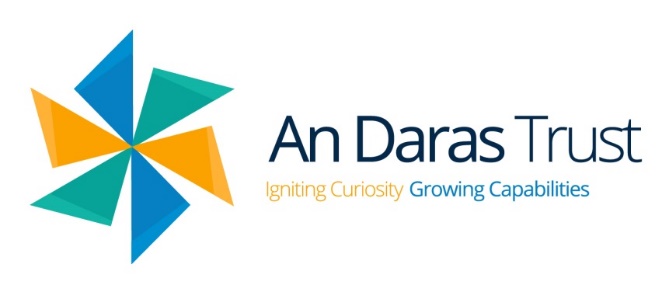 Trust School SecretaryJob descriptionResponsible to: 	Executive Headteacher/Headteacher/Head of SchoolSupervisory Responsibility: 	NoneImportant Functional Relationships: 	Internal:	Executive Headteacher, Head of School, School Leadership Team, school staff, pupilsExternal: 	An Daras MAT representatives, Partner Schools, LA representatives, Cornwall Council Departments, Colleges, Suppliers of goods and services, families, visitors to the school.Main Purpose of Job:To provide administrative and clerical support to multiple An Daras Trust Schools and to be the first point of contact for families and with the general public.Main Duties and ResponsibilitiesTo welcome visitors, ensuring signing in procedures are followed at all times, to receive and prioritise incoming telephone calls and emails dealing with them appropriatelyTo provide a professional and confidential secretarial service for the school including word processing of correspondence, reports, publications and other documents as required.To sort, distribute and administer incoming and outgoing mail.To update SIMS and other school records ensuring all files remain up-to-date and in accordance with Data Protection (GDPR) legislative requirements and to participate in maintaining back-up systems.To undertake the necessary administration associated with the School’s intake of new pupils and pupils leaving the school, ensuring records are forwarded appropriately.  To maintain pupil records appropriately ensuring confidentiality with such records.To be responsible for the maintenance of electronic and manual records including completion of returns, reports and statistics as required by ADMAT, Local Authority and/or other third parties.  To maintain at all times the utmost confidentiality with regard to such records.To ensure the provision of administrative support in respect of timetables, registers and absences, lettings diary, staff sickness, post book, school meals, school events and outings, medical and dental visits.To organise all arrangements for meetings as required.To organise and maintain the Headteacher’s diary, arranging appointments and liaising with the Headteacher regularly to follow up on external and internal communications.To be responsible for office organisation including stock control of office stationery and consumables.  To maintain the photocopier and ensure photocopying supplies are available.To handle the ordering (as approved), receipt and distribution of goods and to obtain information regarding costs and delivery of goods and services.To keep the asset management system up to date for the schoolTo undertake administration associated with the collection, collation and distribution of key stage data for each year group within the school.To be aware of and adhere to applicable rules, regulations, legislation and procedures e.g. ADMAT (Equal Opportunities Policy/Code of Conduct) and national legislation (Health and Safety, Data Protection).To adhere to ADMAT Safeguarding PoliciesTo maintain confidentiality of information acquired in the course of undertaking duties for the School.To be responsible for your own continuing self-development, undertaking training as appropriate.To undertake other duties appropriate to the grading of the post as required To travel to multiple sites where cover maybe needed to assist with secretarial tasks To assist with important administrative yearly projects, such as audit, ofsted and data evaluation.Reviewed: June 2021            Prepared by: An Daras MAT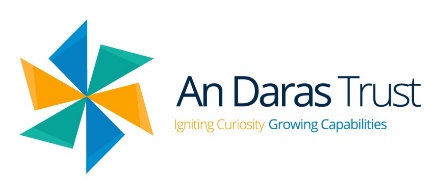 Person Specification Job Title: Trust School SecretaryDepartment: School basedPerson specification prepared by: An Daras MATDate: June 2021ATTRIBUTESESSENTIALDESIRABLEHOW IDENTIFIEDRelevantExperienceGood standard of practical skills, knowledge and experience of working in an office environment.Practical experience of word processing, e-mail & other office electronic applications. Good standard of practical skills, knowledge and experience of secretarial work within a school/ college environment.Experience of SIMS.Application form/ interviewEducation & TrainingAttainment of GCSE’s or equivalent (educated to level 2 standard) to include Maths & English.Attainment of level 3 qualifications or equivalent (e.g: A Levels, AVCE) level 2/3.Application formSpecialKnowledge & SkillsGood typing and word processing skills.Good oral & written skills.Good organisational skills.Good communication skills.Knowledge & use of SIMSApplication form/ interviewAny Additional FactorsExcellent personal presentation.Professional, tactful & sensitive.Discreet & confidentialAbility to work on own initiative and within a team.Ability to liaise effectively with external advisors or third parties Displays an awareness, understanding and commitment to the protection and safeguarding of children and young people.Interview